DELIBERAÇÃO Nº 419, DE 07  DE MAIO DE 2019.Dispõe sobre a consulta prévia para emissão de alvará de funcionamento de casa de festas na Rua José Pereira Liberato, 1676 – São João.O Conselho Municipal de Gestão e Desenvolvimento Territorial de Itajaí, por intermédio de seu Presidente, no uso de suas atribuições conferidas pela Lei Municipal nº 5001, de 07 de dezembro de 2007, e suas alterações posteriores; Considerando solicitação conforme o Protocolo nº 3684/2019, requerido por Vagner Hess Junior, sobre consulta prévia para emissão de alvará de funcionamento de casa de festas na Rua José Pereira Liberato, 1676 – São João;Considerando que o local, segundo o Código de Zoneamento, Parcelamento e Uso do Solo (Lei Complementar nº 215/2012), é uma ZU2 – Zona Urbana 2, e que o uso pretendido se encaixa em CSE – Comércio e Serviço Específicos, conforme alínea “b”, inciso VII do Art. 60, cabendo a anuência do CMGDT;Considerando a decisão favorável tomada por maioria do plenário do Conselho em reunião realizada no dia 07 de maio de 2019; DELIBERA:Art. 1º. Permitir emissão de alvará funcionamento de casa de festas na Rua José Pereira Liberato, 1676 – São João, conforme o protocolo nº 3684/2019, requerido por Vagner Hess Junior.RODRIGO LAMIMPresidente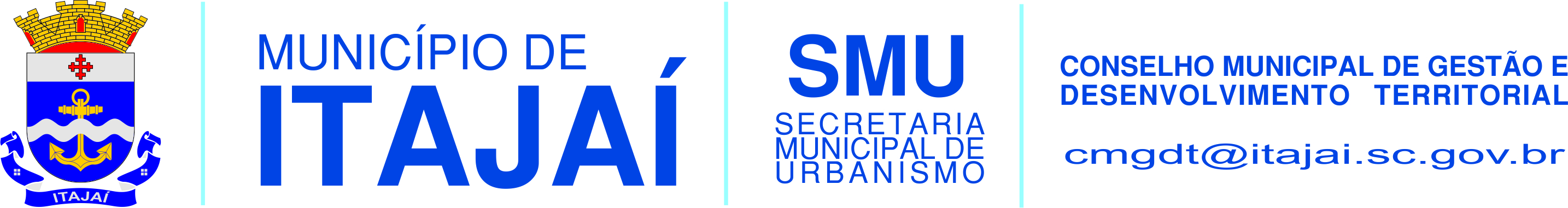 